7	рассмотреть возможные изменения и другие варианты в связи с Резолюцией 86 (Пересм. Марракеш, 2002 г.) Полномочной конференции о процедурах предварительной публикации, координации, заявления и регистрации частотных присвоений, относящихся к спутниковым сетям, в соответствии с Резолюцией 86 (Пересм. ВКР-07) в целях содействия рациональному, эффективному и экономному использованию радиочастот и любых связанных с ними орбит, включая геостационарную спутниковую орбиту;7(K)	Вопрос K – Трудности при рассмотрении Части В согласно § 4.1.12 или § 4.2.16 Приложений 30 и 30A к РР и § 6.21 с) Приложения 30В к РРВведениеЧлены АТСЭ поддерживают содержащийся в Отчете ПСК Метод, который предусматривает введение дополнительного рассмотрения согласно § 4.1.12 и § 4.2.16 Приложений 30 и 30A к РР и § 6.21 c) Приложения 30B к РР так, что в случае наличия каких-либо оставшихся затронутых сетей, присвоения которых были занесены в Список до представления согласно § 4.1.12 и § 4.2.16 Приложений 30 и 30A к РР или § 6.17 Приложения 30B к РР, Бюро должно проводить дополнительное рассмотрение, с тем чтобы определить, считаются ли по-прежнему затронутыми оставшиеся соответствующие присвоения в Списке.ПредложенияПРИЛОЖЕНИЕ 30  (Пересм. ВКР-15)*Положения для всех служб и связанные с ними Планы и Список1
для радиовещательной спутниковой службы в полосах частот 
11,7–12,2 ГГц (в Районе 3), 11,7–12,5 ГГц (в Районе 1) 
и 12,2–12,7 ГГц (в Районе 2)     (ВКР-03)СТАТЬЯ  4     (ПЕРЕСМ. ВКР-15)Процедуры внесения изменений в План для Района 2 или 
использования дополнительных присвоений в Районах 1 и 334.1	Положения, применяемые в отношении Районов 1 и 3MOD	ACP/24A19A11/1#501334.1.12	Если достигнуто согласие с администрациями, определенными в публикации, упомянутой в § 4.1.5, выше, то администрация, предлагающая новое или измененное присвоение, может продолжить соответствующую процедуру по Статье 5 и должна проинформировать Бюро, указав окончательные характеристики частотного присвоения наряду с перечнем администраций, согласие которых было получено.     (ВКР-)Основания:	Ввести дополнительное рассмотрение в соответствии с § 4.1.12 Приложения 30 к РР, так что в случае наличия каких-либо оставшихся затронутых сетей, присвоения которых были занесены в Список или План до представления согласно § 4.1.12, Бюро должно проводить дополнительное рассмотрение, с тем чтобы определить, считаются ли по-прежнему затронутыми оставшиеся соответствующие присвоения в Списке или Плане.4.2	Положения, применяемые в отношении Района 2MOD	ACP/24A19A11/2#501344.2.16	Если по истечении сроков, указанных в § 4.2.14, не получено никаких замечаний или если достигнуто согласие с администрациями, которые представили замечания и согласие которых необходимо, то администрация, предлагающая изменение, может продолжить соответствующую процедуру по Статье 5 и должна проинформировать Бюро, указав окончательные характеристики частотного присвоения наряду с перечнем администраций, согласие которых было получено.Основания:	Ввести дополнительное рассмотрение в соответствии с § 4.2.16 Приложения 30 к РР, так что в случае наличия каких-либо оставшихся затронутых сетей, присвоения которых были занесены в Список или План до представления согласно § 4.2.16, Бюро должно проводить дополнительное рассмотрение, с тем чтобы определить, считаются ли по-прежнему затронутыми оставшиеся соответствующие присвоения в Списке или Плане.ПРИЛОЖЕНИЕ 30A  (ПЕРЕСМ. ВКР-15)*Положения и связанные с ними Планы и Список1 для фидерных линий 
радиовещательной спутниковой службы (11,7–12,5 ГГц в Районе 1, 
12,2–12,7 ГГц в Районе 2 и 11,7–12,2 ГГц в Районе 3) 
в полосах частот 14,5–14,8 ГГц2 и 17,3–18,1 ГГц в Районах 1 и 3
и 17,3–17,8 ГГц в Районе 2     (ВКР-03)СТАТЬЯ  4     (Пересм. ВКР-15)Процедуры внесения изменений в План для фидерных линий 
Района 2 или в присвоения для дополнительного 
использования в Районах 1 и 34.1	Положения, применимые к Районам 1 и 3MOD	ACP/24A19A11/3#501354.1.12	Если достигнуто согласие с администрациями, определенными в публикации, упомянутой в § 4.1.5, выше, то администрация, предлагающая новое или измененное присвоение, может продолжить соответствующую процедуру по Статье 5 и должна проинформировать Бюро, указав окончательные характеристики частотного присвоения наряду с перечнем администраций, согласие которых было получено.      (ВКР-)Основания:	Ввести дополнительное рассмотрение в соответствии с § 4.1.12 Приложения 30A к РР, так что в случае наличия каких-либо оставшихся затронутых сетей, присвоения которых были занесены в Список или План до представления согласно § 4.1.12, Бюро должно проводить дополнительное рассмотрение, с тем чтобы определить, считаются ли по-прежнему затронутыми оставшиеся соответствующие присвоения в Списке или Плане.4.2	Положения, применимые в отношении Района 2MOD	ACP/24A19A11/4#501364.2.16	Если по истечении сроков, указанных в § 4.2.14, не получено замечаний, или если достигнуто согласие с администрациями, которые представили замечания и согласие которых необходимо, то администрация, предлагающая изменение, может продолжить соответствующую процедуру по Статье 5 и должна информировать Бюро, указав окончательные характеристики частотного присвоения совместно с перечнем администраций, согласие которых было получено.Основания:	Ввести дополнительное рассмотрение в соответствии с § 4.2.16 Приложения 30A к РР, так что в случае наличия каких-либо оставшихся затронутых сетей, присвоения которых были занесены в Список или План до представления согласно § 4.2.16, Бюро должно проводить дополнительное рассмотрение, с тем чтобы определить, считаются ли по-прежнему затронутыми оставшиеся соответствующие присвоения в Списке или Плане.ПРИЛОЖЕНИЕ 30B  (Пересм. ВКР-15)Положения и связанный с ними План для фиксированной спутниковой службы в полосах частот 4500–4800 МГц, 6725–7025 МГц, 
10,70–10,95 ГГц, 11,20–11,45 ГГц и 12,75–13,25 ГГцСТАТЬЯ  6     (Пересм. ВКР-15)Процедуры для преобразования выделения в присвоение, 
для введения дополнительной системы или для изменения 
присвоения в Списке1, 2     (ВКР-15)MOD	ACP/24A19A11/5#501376.21	Если рассмотрение согласно § 6.19 присвоения, полученного в соответствии с § 6.17, приводит к благоприятному заключению, Бюро использует метод Дополнения 4, с тем чтобы определить, считаются ли затронутые администрации и соответствующие:a)	выделения в Плане;b)	присвоения, помещенные в Список на момент получения рассматриваемой заявки, представленной в соответствии с § 6.1;c)	присвоения, по которым Бюро ранее получило полную информацию в соответствии с § 6.1 и провело рассмотрение согласно § 6.5 настоящей Статьи на момент получения рассматриваемой заявки, представленной в соответствии с § 6.1,указанные в Специальной секции, опубликованной согласно § 6.7, и согласие которых не было получено в соответствии с § 6.17, по-прежнему затронутыми этим присвоением.Основания:	Ввести дополнительное рассмотрение в соответствии с § 6.21 с) Приложения 30В к РР, так что в случае наличия каких-либо оставшихся затронутых сетей, присвоения которых были занесены в Список или План до представления согласно § 6.17, Бюро должно проводить дополнительное рассмотрение, с тем чтобы определить, считаются ли по-прежнему затронутыми оставшиеся соответствующие присвоения в Списке или Плане.______________Всемирная конференция радиосвязи (ВКР-19)
Шарм-эль-Шейх, Египет, 28 октября – 22 ноября 2019 года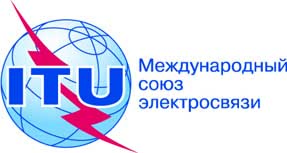 ПЛЕНАРНОЕ ЗАСЕДАНИЕДополнительный документ 11
к Документу 24(Add.19)-R27 сентября 2019 годаОригинал: английскийОбщие предложения Азиатско-Тихоокеанского сообщества электросвязиОбщие предложения Азиатско-Тихоокеанского сообщества электросвязиПредложения для работы конференцииПредложения для работы конференцииПункт 7(K) повестки дняПункт 7(K) повестки дня